Егоров Илья АндреевичАвтомеханик 
Дата рождения: 11.05.1996 г.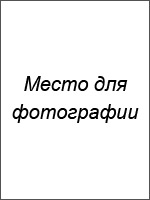 Город:  МоскваСемейное положение: холостТелефон: +7-xxx-xxx-xx-xxE-mail: …@ya.ruОбразование:Среднее профессиональное2012 – 2015 гг.,  Колледж автомобильного транспорта, автослесарьОпыт работы:Должность: автомеханик (Ford, Nissan)Должностные обязанности:Проведение диагностики, в том числе компьютерной.Определение неисправности.Подготовка карты-запроса на запасные части, комплектующие.Проведение ремонта: двигателя, подвески, сход-развал, замена ремней.Проведение технического обслуживания: замена фильтров, технических жидкостей и масла, тормозных колодок.Оформление отчетной документации по выполненным работам.Сдача выполненной работы мастеру смены.Причина увольнения: низкий уровень оплаты труда, хочу развиваться дальше, а не стоять на месте.Дополнительная информация:Знание иностранных языков: английский – чтение и перевод.Владение компьютером: пользователь.Навыки:Знание регламентов ремонта и технического обслуживания.Отличное знание автомобилей, с которыми работаю.Самостоятельное выполнение ремонтных работ.Отличное знание диагностического оборудования.Навыки работы с контрольно-измерительными приборами.Личные качества: Автомобилями увлекаюсь с 14 лет, профессию выбрал сразу и менять ее не планирую, люблю свою работу, нравится изучать новые марки автомобилей, разбираться в особенностях работы двигателей, изучать технологии выполнения ремонтных работ, постоянно учусь новому. Ответственный и без вредных привычек.Рекомендации с предыдущего места работы:Предоставлю по запросу.Ожидаемый уровень заработной платы: от 50 000 рублей, готов рассматривать сдельную оплату труда при наличии реального объема работы.11.11.2015 — по наст. время«Автостоп», центр технического обслуживания и ремонта (иномарки)